Kartáčnické drogistické zbožíSuroviny na výrobu osazení:1. rostlinná vlákna - čirok (tropická sláma na košťata), fíbr (vlákna z agáve na štětce)2. živočišná vláknavepřové štětiny - pružné, měkké vlákno, na konci rozeklané do praporku, takže zadržuje více NH                                - užívají se - bělené a nebělené štětinykančí štětiny (kartáče na vlasy, na šaty, na obuv)žíně - koňské, hovězí (na štětky a štětce)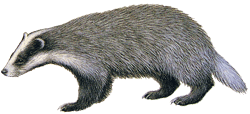 jezevčí vlas - velmi jemný, pružný, měkký (na holicí štětky a kosmetické štětce) kozí vlas - jemný, černý (štětce kosmetické, štětky holicí, vlasové kartáče dětské)3. syntetická vlákna - nylon, PP a pěnový molitan 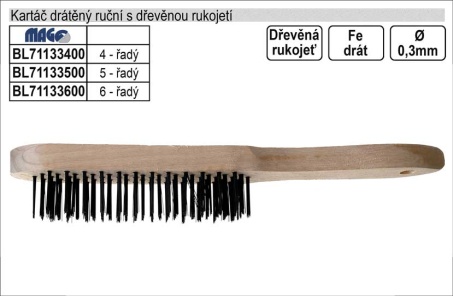 4. ocelový drát (kartáče na odstraňování koroze) Suroviny na výrobu držadel: D = dřevo, levnější materiál PH = plastická hmota, termoplasty - PP, PVC …Kartáče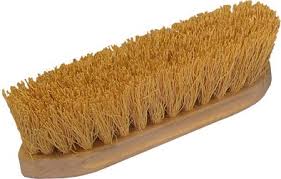 Výroba kartáčůa) navlékání - strojní nebo ruční,  vlákna se v hlavě sklížené ze 2 kusů dřeva uchycují drátem    Sortiment tvoří: kartáče na podlahy (rejžáky) ruční nebo na holi, ocelové kartáče na korozib) zalévání - svazky vláken se vsunují do otvorů v plastové nebo dřevěné hlavě a zalévají se lepidlem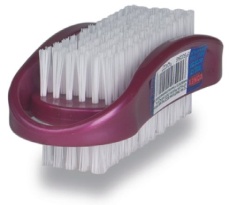     Sortiment tvoří: kartáčky pro osobní hygienu - jednostranné, oboustranné,  s pemzou, zádové ....     měkké dětské kartáče ve formě hračky,      zubní kartáčky, kartáče na nádobí - s půlkulatou hlavou,     WC  štětky -  kulaté nebo půlkulaté s vlákny odolnými vůči chemikáliím (kyselým čističům WC)                        kartáče na šaty (speciálním typem jsou kartáče s hlavou pokrytou PAD smyčkovým úpletem)                        kartáče na vlasy - kojenecké, prachové - pro péči o dlouhé vlasy, rozčesávací a masážní kartáče 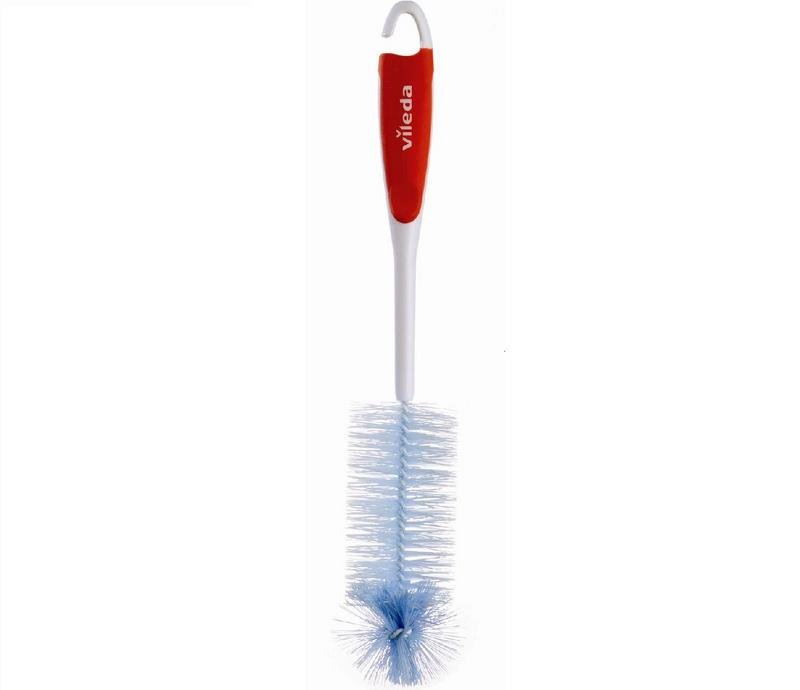 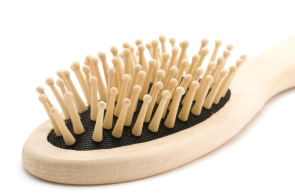 c) stáčení - nylonová vlákna jsou vložena mezi stočené pozinkované dráty    Sortiment tvoří:  kartáče na lahve, kartáče na sklenice - větší průměr hlavy, fénovací kartáče kulaté 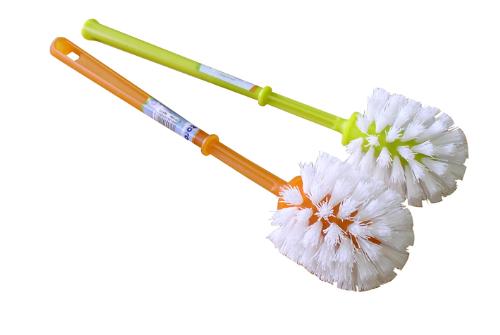 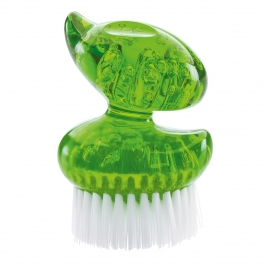 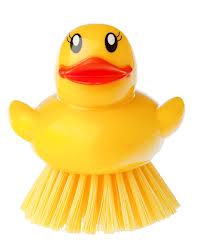 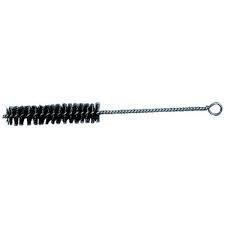 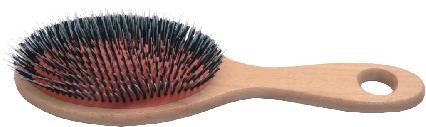 Smetáky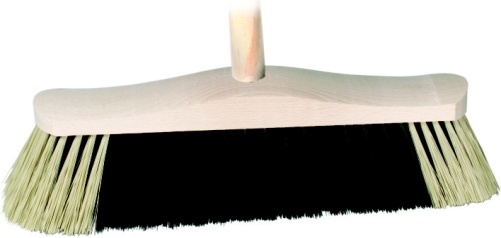 Mají osazení z jemnějších umělých vláken nebo žíní. Jsou určeny na smetení jemných nečistot.Cena závisí na  počtu řad osazených svazky vláken, kvalitě použitého vláknaSortiment tvoří: a) ruční smetáčky s držadlem - kobercové  b) autosmetáčky (hustší)  c) smetáky na holi - i samostatný prodej hole a hlavy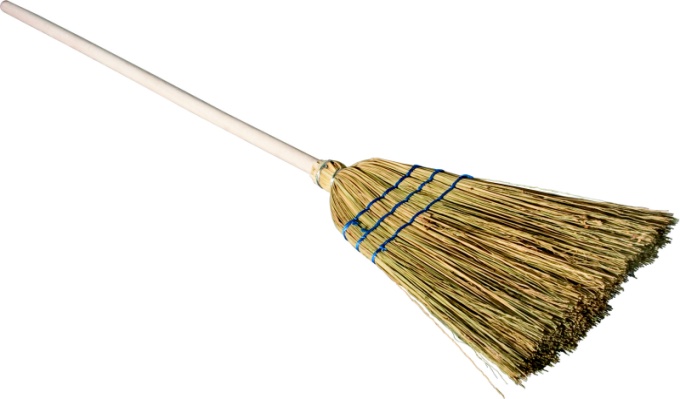 KošťataMají osazení z čiroku (rýžová košťata prošitá) nebo velmi odolných tvrdých nylonových vláken. 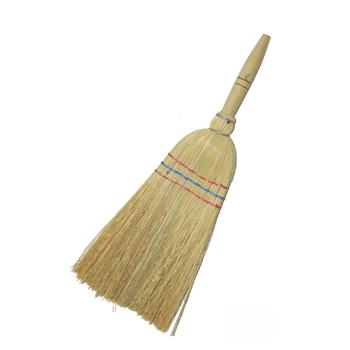 Jsou určena na smetení hrubých nečistot.Sortiment tvoří: a) ruční košťátka kobercová b) košťata na holi - čirokováŠtětce1. Kosmetické štětce - osazení kozí vlas, nylon - nevýhodou umělých vláken je kadeřavění! Kozí vlas se olamuje!2. Štětečky na stíny, linky ... 3. Štětce holicí - cena závisí na držadle a typu osazení   osazení:  jezevčí vlas (nejdražší, žíhaný, nejměkčí), jezevčí vlas + štětina, imitace jezevčího vlasu (štětina s potiskem), bělená štětina, nebělená štětina - nejtvrdší (tzv. špunt)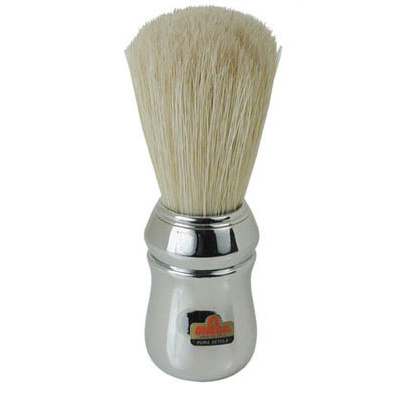 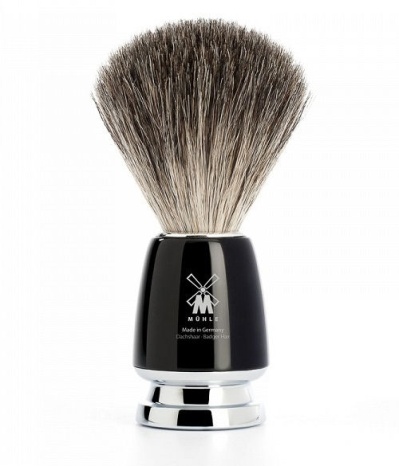 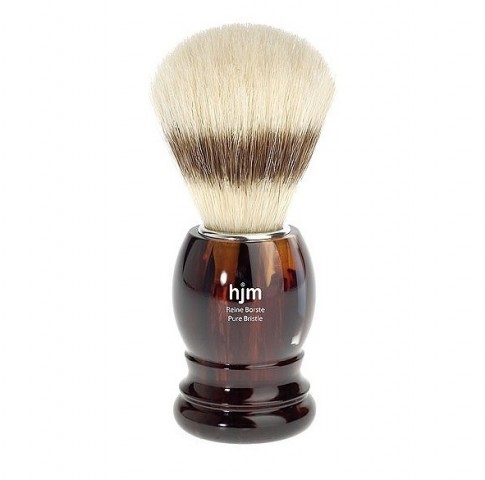    ceny holicích štětců 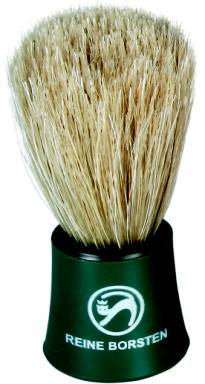    …………………………………………………………………….   …………………………………………………………………….   …………………………………………………………………….Malířské štětce:U směsných štětců se uvádí % Tops = 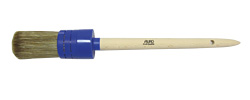 …………………………………………Kulaté štětce - liší se průměrem hlavy a délkou vláken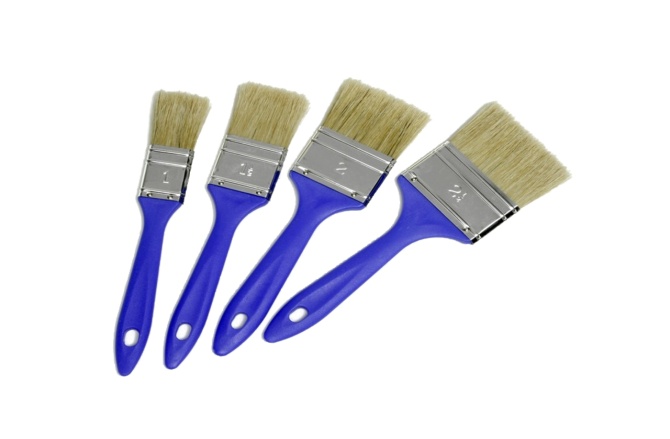 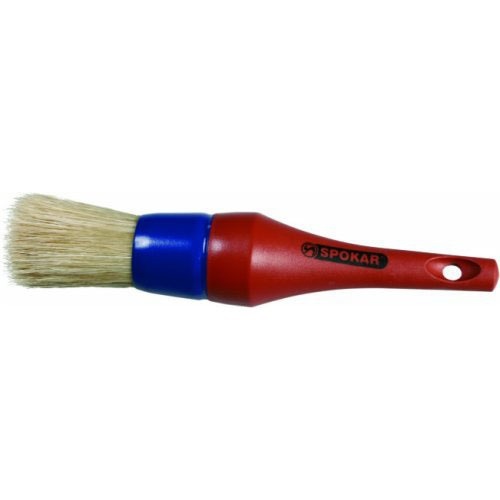 velikost se označuje čísly 2, 4, 6,...18, 20, 22, 24, 26délka osazení se označuje písmeny A, B, CPloché štětce  - šířka hlavy se udává v palcích (1 palec = 2.54 cm) nebo v mm, označení palce "vyráběné velikosti: 0,5, 1 , 1.5 , 2 , 2.5 , 3 , 3.5 , 4"Speciální štětce:Zároháky - určeny pro nátěr radiátorů a těžce přístupných míst,  5 velikostí ( 1- 1,5 - 2 - 2.5 - 3 palce ) 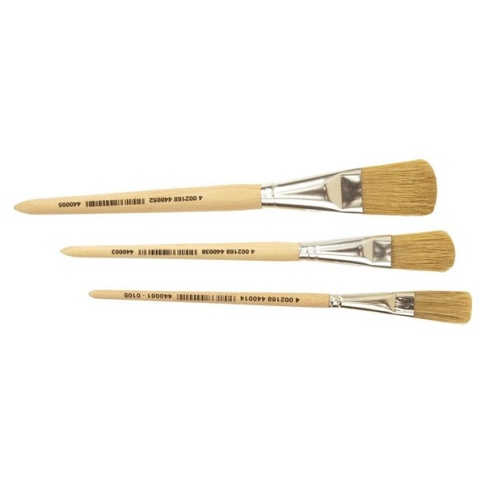 Lyonské   - ploché nebo kulaté štětce určené na natírání malých ploch s delším držadlem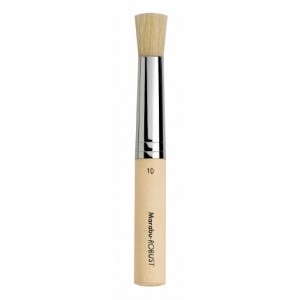 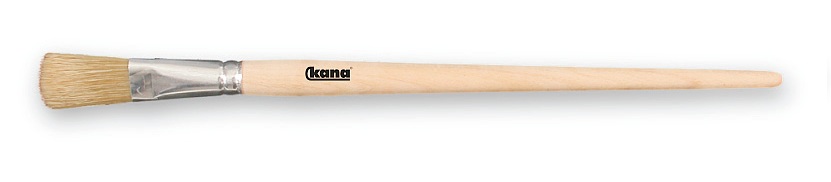 Za panty  - malé ploché štětečky s krátkým držadlem určené na natírání hůře přístupných místDo louhu - osazení z fíbru, odolný vůči žíravinám (např. na odstranění starých nátěrů)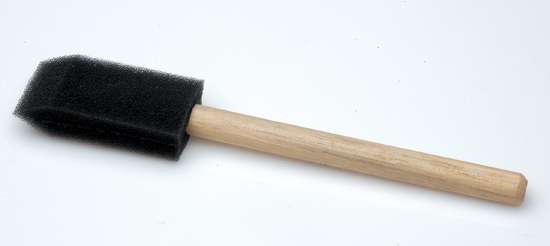 Tupovací - k vytvoření zrnitého povrchuŠtětce s molitanovým polštářkem      velikost štětce se udává dle šíře polštářkuŠtětkyZákladní kategorie: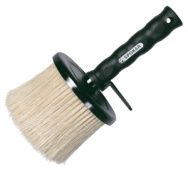 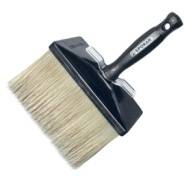 HOBBY - hranaté stropní - 3 velikosti, kulaté = šajby - 6 velikostíPROFESIONAL - zvýšená odolnost vůči nárazu, osazena čínskou štětinou o délce 105 mm.  Pološtětky – mají krátké osazení (kolem 40 mm)Malířské válečkyRozdělení podle použití: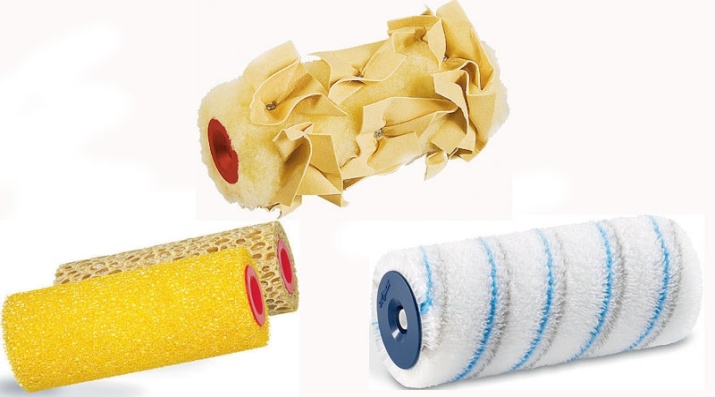 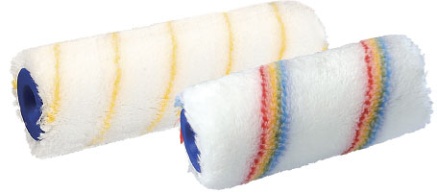 lakovací -  mají malé průměry, nízký vlas nebo molitaninteriérové (na nátěry stěn) fasádní  -  nepolstrované - na rovné fasády, polstrované - na hrubé a nerovné fasády  Rozdělení válečků podle vzhledu: 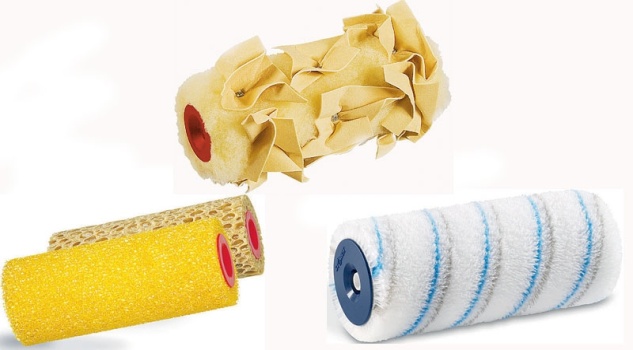 hladké - plyš, molitan - pro vytvoření hladkého nátěru 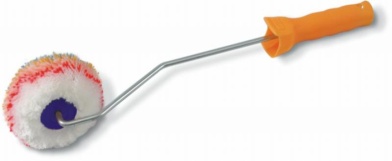 strukturální - molitanové, gumové, kožené - pro vytvoření zrnitých struktur nebo vzorůrohové válečky - molitanové nebo plyšovéCena závisí na způsobu výroby a použitém materiálu:                     molitanové - ……………………………………………….šité válečky - …………………………………………………….   kožešinové (jehnětina ) - …………………………………...  lepené válečky - …………………………………………               plyšové - ……………………………………………………K válečkům jsou dodávány pomůcky:  síta, vaničky na barvu, teleskopické tyče, hranaté kbelíky, náhradní držadla   V prodeji jsou válečky jako komplet s mřížkou nebo samostatně. 